Encadrement intermédiaire dans les entreprises du BTP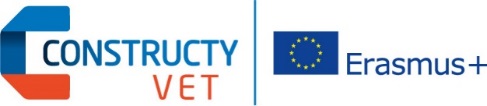 2015-1-FR01-KA202-015054ConstructyVET : Mise en œuvre du projet dans les BTP CFA en AquitainePrésentation lors du 1er INFODAY 27 octobre 2017 de 10h30 à 12h00ConstructyVET : Mise en œuvre du projet dans les BTP CFA en AquitainePrésentation lors du 1er INFODAY 27 octobre 2017 de 10h30 à 12h00ConstructyVET : Mise en œuvre du projet dans les BTP CFA en AquitainePrésentation lors du 1er INFODAY 27 octobre 2017 de 10h30 à 12h00ConstructyVET : Mise en œuvre du projet dans les BTP CFA en AquitainePrésentation lors du 1er INFODAY 27 octobre 2017 de 10h30 à 12h00ContenuParDurée1ère partie- Rappel des objectifs du projet ConstrucytVET : il faudra insister uniquement sur les objectifs propres pour les CFA en Aquitaine, en lien avec l’idée de mieux répondre aux attentes précises des entreprises, en vue d’une meilleure adaptation de l’offre de formation régionale destinée aux chefs de chantier et aux chefs d’équipe / distinction formation initiale et formation continue si possible.- Présentation des entretiens réalisés (surtout présentation des observations retenues lors de ces entretiens, importantes à prendre en compte dans le processus d’actualisation de l’offre de formation en question, ne pas revenir sur tout le processus d’entretien : aller tout de suite vers des conclusions pertinentes et sur leur conséquences pour le plan d’action à construire).- 1ères observations retenues : à traiter ensemble avec le point précédent.Parole aux personnes qui ont été « aux fourneaux », B. Tira avec plus de distance, « en chef d’entreprise ». Dans la présentation, une nette distinction entre les « opérateurs » et le « manager-stratège-décisionnaire ». 30 min2ème partieApprofondissement de la méthode de travail : parfait, présenter cela comme une décision logique des observations faites lors des entretiens, mettre l’accent sur les conséquences escomptées sur l’ingénierie de formation des différents modules/composantes, démontrer pragmatiquement pourquoi le système de « poupées russes » dans la formation des chefs d’équipe (à considérer comme un « niveau 1 » et des chefs de chantier (« niveau 2 ») ne peut pas fonctionner, en donnant des exemples pertinents issus d’observation des situations de travail.- Accompagnement par une action-formation sur l’observation/analyse du travail et ingénierie de formation (IP2A, 10 jours d’analyse) : démontrer rapidement en quoi cette formation vous aide, quel est le retour sur investissement.- Présentation des objectifs de l’action-formation : voir cela en préambule du point précédent, démontrer comment les objectifs ont évolué au fur et à mesure de l’avancement de l’action.Parole aux personnes qui ont été « aux fourneaux », B. Tira avec plus de distance, « en chef d’entreprise ». Dans la présentation, une nette distinction entre les « opérateurs » et le « manager-stratège-décisionnaire ». 30 min3ème partie- Méthode d’identification et d’actualisation des attentes des entreprises- Observations retenuesPardonne-moi mon impertinence, mais j’éliminerais cette partie, en la répartissant entre ce qui précède et ce qui suit, pour éviter les répétition et de pas tomber dans le piège des exposés trop théoriques pour nos partenaires européens qui ne sont pas du tout dans nos contextes.Equipe projet locale  20 min4ème partie :Pistes de travail : bien préciser pour arriver où ? Quel est votre objectif précis, avec quels moyens et à quel terme ?- Modélisation de l’ingénierie de formation (concept de travail : je parlerais plutôt de la préparation des « modules de formation expérimentales dans le cadre des formations existantes », car cela parlera davantage au public présent, car le terme de « modélisation » peut leur faire peur, vu que ConstructyVET vise davantage un enrichissement mutuel grâce à une démarche de recherche commune plus que la construction d’un modèle ou des modèles communs)- Mise en place à expérimenter dans les BP : cela est absolument parfait, il faut insister la dessus, cela parlera aux participants et préparer le travail prévu l’après-midi. Il faudra donner des exemples où cette expérimentation aura lieu concrètement, soyez « pratico-pratiques » et pragmatiques, identifiez les tensions potentielles, etc. Bref, démontrez concrètement en quoi consistera votre action d’expérimentation, toujours grâce à la voix des opérateurs qui seront « au charbon ».Faire appel à des personnes qui peuvent s’exprimer directement en anglais.20 minDiscussion : en définitive, il faut casser la présentation en parties « exposé » et « discussion »20 min